JUANEL EVANGELIODE LA FEPreguntas de estudio de Sewell HallEditado por David WilliamsClase de escuela secundaria de la iglesia de Cristo de Embry HillsOtoño 2023JUAN	•	EL	EVANGELIO	DE	LA	FELección 1	Introducción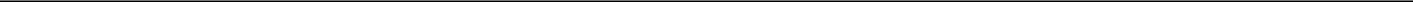 Nota del maestro: El material de la lección que usaremos para este estudio de trece lecciones del Evangelio de Juan fue escrito originalmente por Sewell Hall y enseñado en Embry Hills en el otoño de 1984. El hermano Hall sacó el bosquejo presentado en esta Introducción a partir de material de Homer Hailey, e incluye referencias de John: The Gospel of Belief, por Merrill C. Tenney.El Autor: Juan, el ApóstolA. Pruebas internasÉl era judío. Se sabe esto por:Su conocimiento de la opinión judía acerca de: 
El MesíasLa hostilidad entre judíos y gentiles (Capítulo 4) 
La posición de la mujer (4:27)La dispersiónAbraham y los profetasSu familiaridad con los usos judíos así como: La purificaciónLas fiestas judíasLa circuncisión y el sábado La ley y la evidenciaFue testigo ocular de la mayor parte de lo que él escribió:Da notas exactas del tiempo como, por ejemplo:Las fiestasLos días (1:29, 35, 43; 2:1)Las horas (1:39; 4:6, 52)La hora del día (3:2, 6:16, 13:30)Da el número presente en varios momentos: El número de personas (1:35, 4:18)El número de objetos (2:6; 6:9, 13, 19)La viveza misma de la narración.Él era un apóstol. Esto se muestra:En su conocimiento de los pensamientos de los discípulos.En su conocimiento de las palabras privadas de los discípulos que otros no sabríanEn su conocimiento de los lugares privados de los apóstolesEn su conocimiento de los motivos del SeñorEn su conocimiento de los sentimientos de Cristo: la intimidad.Concluimos que el apóstol Juan escribió el evangelio. B. Pruebas externasDesde el principio se le atribuyó a JuanLa tradición ininterrumpida se lo atribuyó a Juan.Es de un carácter demasiado elevado para haber sido una falsificación.Juan, el evangelio de la fe	Pág. 2El apóstol JuanHabla poco de si mismoEscribió cinco libros y menciona su nombre cinco veces, todos en Apocalipsis (1:1, 4, 9; 22:2, 28) No habló de su familia aunque:Una familia prominente; su padre operaba barcos de pescaSu madre fue prominente en otros evangelios, pero no la menciona.Su hermano Jacobo podría servir como otra fuente de orgullo familiar.En esto se diferencia de otros escritores del Nuevo Testamento:Pedro cuenta mucho de sí mismo, esperanzas, sufrimientos, etc.Pablo habla frecuentemente de su vida pasada y presente.Otros dicen poco de élSu nombre se menciona sólo 20 veces en los evangelios, y luego en más de la mitad de ellos se da poca o ninguna información; sólo se menciona su nombre.Comparado con otros personajes importantes del Nuevo Testamento:Juan Bautista es mencionado 83 veces en los evangelios; veinte veces en Juan. En Hechos, Juan el Bautista es mencionado nueve veces; Juan el Apóstol nueve veces.Pedro es mencionado más de treinta veces en Juan; Juan, sólo veinte veces en todos los evangelios.Juan, el evangelio de la fe	Pág. 3Una fiesta de los judíos (Capítulo 5: si es una Pascua, entonces tenemos cuatro Pascuas, lo que nos da los poquito más de tres años de Su ministerio)Un evangelio del individuoA lo largo del libro el énfasis está en el individuo. Se siente que Jesús le habla alindividuo:Un evangelio de testimonios y testigosEl tema general del libro es un evangelio de fe. Merrill C. Tenney, en su libro John, a Gospel of Belief, analiza Juan 20:30-31 de esta manera:Tenney también sugiere las siguientes divisiones del libro, que seguiremos en nuestra clase:Juan, el evangelio de la fe	Pág. 4JUAN	•	EL	EVANGELIO	DE     LA	FELección 2	Prólogo (1:1-18)IntroducciónEl Prólogo es el testimonio del Espíritu Santo a través de Juan acerca de la identidad de Aquel de Quien está escrito el libro.Es la declaración más clara de la Biblia sobre la existencia de Jesús antes de Su nacimiento.I. El VERBOLa palabra “VERBO” es muy significativa. Implica tres cosas: (1) un origen inteligente,una idea inteligente, y (3) la comunicación de la idea.Dios es la inteligencia Cuya mente se comunica al hombre a través de la PALABRA. El escritor hebreo usa otras palabras para describir la relación del VERBO con Dios, Hebreos 1:3. ¿Qué palabras usa?II. Revelación acerca del VERBOEl VERBO y la Deidad (1:1)¿Hasta dónde se puede rastrear al VERBO?¿Con quién estaba asociado?¿Cuál era Su naturaleza?El VERBO y la creación (1:2-3)¿Qué parte tuvo el VERBO en la creación? Encuentre otros pasajes en el Nuevo Testamento que digan esto.¿Pudo haber sido creado el VERBO según el versículo 3?El VERBO y la vida (1:4, 5, 9)La palabra “vida” se encuentra 36 veces en el libro de Juan. Esta es la primera. Nos dice la fuente de la vida. ¿Cuál es esa fuente?¿Qué resultó ser Su vida para los hombres?¿Qué efecto tuvo la oscuridad sobre ella?El VERBO y el mundo (1:10)La palabra “mundo” se usa 79 veces en Juan.¿Qué dos hechos hacen extraño que el mundo no haya reconocido al VERBO?a.b.Juan, el evangelio de la fe	Pág. 5El VERBO y los hombres (1:11-13)¿Qué dos reacciones se observaron entre los hombres cuando el VERBO “llegó a casa” a los Suyos?¿Qué derecho se les dio a quienes lo recibieron?¿Qué otra palabra se usa para mostrarnos cómo lo reciben los hombres?¿De qué no nacen los hijos de Dios? ¿De qué sí nacen?El VERBO encarnado (1:14)¿Qué se hizo el VERBO?¿Dónde habitó?¿Qué vieron los apóstoles?El VERBO revelado (1:16-18)¿Qué recibimos a través del VERBO? (ver Colosenses 2:9-10, Efesios 1:22-23)Según el versículo 17, ¿qué viene a través de Jesucristo?¿Identifica el versículo 17 al VERBO?¿Qué ha hecho “el Hijo unigénito” por nosotros?III. Juan y el VERBO¿De quién vino Juan?¿Cuál era la naturaleza de Juan en comparación con la del VERBO?¿Cuál fue la misión de Juan?El testimonio de Juan:¿Quién nació primero, Juan o Jesús?Sin embargo, ¿qué dijo Juan acerca de Aquel que vendría después de él?¿Qué quiso decir Juan con respecto a su rango comparativo?Juan, el evangelio de la fe	Pág. 6JUAN	•	EL	EVANGELIO	DE	LA	FELección 3	           Período de consideración: Parte 1 (1:19-2:25)IntroducciónEl propósito del ministerio de Jesús fue declarar al Padre a los hombres (Juan 1:18). Para lograr esto, tuvo que convencerlos de que Él era Divinidad encarnada.Juan escribió para que creyéramos en Jesús como el Hijo de Dios (20:30-31). Quiso lograr esto, no sólo describiendo a Jesús, sino también describiendo Su impacto en los hombres.Diferentes tipos de personas reaccionaron de diferentes maneras ante Jesús. Nosotros reaccionaremos ante Jesús hoy en día de la misma manera que nuestro tipo de personas reaccionó en Sus días.Testigos (capítulo 1)A. 	Juan el Bautista (1:19-34)	1. 	Juan atribuye tres títulos a Jesús en esta sección. ¿Cuáles son?	a. 	(implícito en el v. 23)	b.	c.   	¿Qué cinco cosas importantes declara Juan acerca de Él? a.   (implícito en el vers. 23) Él era el objeto de profecía.b.c.d.e.Dos discípulos, incluido Andrés (Juan 1:35-42)¿Qué dos títulos le dan los discípulos?¿Qué percepción demostró Jesús al cambiarle el nombre a Pedro?Felipe y Natanael (Juan 1:35-42)¿Qué hecho importante acerca de Jesús afirma Felipe?¿Qué título le da Natanael?Jesús mismo (Juan 1:50-51)¿Qué título se da Él a sí mismo?¿Qué profeta del Antiguo Testamento usó este título frecuentemente refiriéndose a sí mismo?¿A quién se refiere en Daniel 7:13-14?¿Qué dijo Jesús que verían?¿Qué acontecimiento del AT nos recuerda esto? ¿Qué papel indica para Jesús?Juan, el evangelio de la fe	Pág. 7Multiplicando creyentes¿Cuántos discípulos tiene Jesús al final del capítulo 1?Encuentre los tres versículos de este capítulo donde se encuentra la palabra “creer”.1.2.3.¿Qué produjo la creencia en cada caso?1.2.3.¿Qué atributos divinos se ven indicados en los:¿Versículos 1-10?¿Versículos 13-17?¿Versículos 24-25?¿Cuál fue la señal suprema que Jesús dijo que demostraría Su autoridad?Conclusión: Enumere los versículos de estos dos capítulos que indican el tiempo.Juan, el evangelio de la fe	Pág. 8JUAN	•	EL	EVANGELIO	DE	LA	FELección 4	         Período de consideración: Parte 2 (3 y 4)IntroducciónHemos visto que el propósito de Juan al escribir el libro era hacernos creer (20:30-31).¿Qué mejor enfoque podría haber que mostrar el impacto que Jesús tuvo en diferentes tipos de personas?Hemos visto Su impacto inicial sobre aquellos que llegaron a ser Sus discípulos. ¿Qué pasa con otros tipos de personas?I.	Nicodemo, fariseo, prominente entre los judíos (3:1-21)Testimonio de Nicodemo¿Cuál fue su descripción de Jesús?¿En qué se basó?¿De qué se anticiparía que dependiera Nicodemo para obtener justicia (ver Fil. 3:4-6)?¿Qué dijo Jesús que debía sucederle?¿Qué dos elementos tenían que ser involucrados en eso?¿Quién fue el maestro y quién el alumno en este diálogo?7. 	¿Nicodemo mantuvo su respeto por Jesús?		Encuentre pruebas más adelante en Juan.Más declaraciones de Jesús¿Qué analogía del AT usó Jesús para ilustrar como Su crucifixión podría sanar?¿Hay alguna evidencia de oposición hasta este momento?¿Por qué estaría prediciendo Jesús la crucifixión?¿Cuáles dos clases de hombres describe Jesús?II.   Juan el Bautista y profeta inspirado (3:22-36)Su testimonio¿Cómo ilustró Juan su alegría al recibir a Jesús?¿Qué predijo (v. 30)?Su advertencia:¿Qué les sucede a quienes creen en el Hijo?¿Cuál es el destino de aquel que no cree (obedece) al Hijo?Juan, el evangelio de la fe	Pág. 9Una mujer pecadora y una ciudad pecadora (4:1-42)A.    La mujer (aprenda usted lo que pueda sobre el pueblo de Samaria)¿Qué les dijo a los hombres de la ciudad?¿Qué la llevó a considerar esta posibilidad?             B.    Los samaritanos¿Por qué creyeron los samaritanos en Él al principio?¿De qué manera se hizo más profunda su fe?¿Cuál fue su conclusión acerca de Él?IV.	El oficial (4:43-54)	Su necesidad¿Cuál era el problema del oficial?¿Por qué vino a Jesús?¿Qué le dijo Jesús al hombre que hiciera?La fe puede existir en diversos grados. Intente identificar al menos 3 niveles de fe en este hombre.La recompensa de su fe:Conclusión: ¿Ha encontrado usted alguna evidencia de oposición a Jesús hasta este punto? Esté pendiente.Juan, el evangelio de la fe	Pág. 10JUAN	•	EL	EVANGELIO	DE	LA	FELección 5	           Período de controversia (5 y 6)“El primer período de la vida de Jesús registrado en el Evangelio contenía Sus afirmaciones. Él mismo presentó algunas de ellas a través de una confesión explícita de mesianismo, algunas estaban implícitas en los títulos que le atribuyeron Sus amigos, y otros aún estaban latentes en los milagros que realizó. Él no reclamó para sí nada menos que la deidad. No exigió nada menos de Sus seguidores que una fe obediente.“Era inevitable que tales afirmaciones y exigencias como las Suyas fomentaran oposición, especialmente cuando interferían con los prejuicios y pecados de sus oyentes. Los capítulos 5 y 6 muestran el desarrollo de esta oposición en el debate y la controversia antes de que estalló en un conflicto mortal. De un lado estaba Jesús, que reclamaba la lealtad de los hombres sobre la base de Sus derechos divinos, y los que creían en él; del otro lado estaban los que no creían en Sus afirmaciones y, por lo tanto, lo consideraban un impostor. El tema se centró en dos acontecimientos: la curación del hombre impotente en el estanque de Betesda y la alimentación de los cinco mil en Galilea. Ambos produjeron controversia y a cada historia Juan agrega el informe de la enseñanza que surgió del evento”.-Merrill C. Tenney, John: The Gospel of Belief, págs. 103-4 La curación del impotente A. El milagro (5:1-18)¿Cuál fue la ocasión?¿Qué tres cosas le dijo Jesús al hombre? 	 a.b.c.¿Expresaron los judíos dudas de que se hubiera realizado un milagro?¿Qué criticaron de la acción de Jesús?B. La afirmación de Cristo de una relación peculiar con Dios (5:19-29).      Note “Mi Padre” en el v. 17.El PadreOriginó las obras del Hijo (19)Amaba al Hijo (20)Mostró al Hijo Sus obras (20)Confió todo juicio al Hijo (22, 27)Recibe el culto de los hombres (26)Posee y dota al Hijo de vida inherente (26)El HijoDepende del Padre (19)Tiene perfecto conocimiento del Padre (20)Posee la vida (21)Es igual en honor al Padre (23)Resucitará a los muertos (25, 28)Es el medio de salvación (24)De 5:30-47, enumere cinco testigos a Jesús que apoyaban Sus afirmaciones: 1.2.3.4.5.Juan, el evangelio de la fe	Pág. 11Alimenta a los 5.000 y camina sobre el aguaLos milagrosAlimentación de los 5.000Sólo este milagro está registrado en los 4 evangelios. ¿Por qué?Compare el pensamiento de Felipe y Andrés antes de la alimentación.Caminando sobre el agua.¿A qué profundidad se encontraban en el mar cuando Jesús se unió a ellos?¿Qué crees que Juan está enfatizando en este milagro?La respuesta inmediata a la alimentación de los 5.0006:146:156:24Discurso sobre el pan de vida (6:22-71) 	Dirigido a la multitud, los judíos y los discípulosA la multitud (6:22-40)¿Por qué reprendió Jesús al pueblo (26-27)?¿Cómo debían trabajar por el alimento eterno (29)?¿Cómo prueban los versículos 30-34 las acusaciones de Jesús en el vers. 26?¿Cuál es el verdadero maná que Dios ahora da a Su pueblo?A los judíos (41-59)¿Cómo intentaron los judíos refutar a Cristo cuando dijo: “he descendido del cielo”?¿Cómo son atraídos los hombres al Padre (44-45)?¿Cómo fue Jesús superior al maná?¿Qué quiere decir Jesús con el requisito de comer Su carne y beber Su sangre?A Sus discípulos¿Aceptaron todos los “discípulos” esta enseñanza? Note lo que la controversia hace a algunos que profesan ser “discípulos”.¿Qué pregunta hizo Jesús a los doce?¿Cuál fue la respuesta de Pedro?¿Era ésta la respuesta que Jesús realmente quería?Cuando intentaron coronar a Jesús como rey inmediatamente después de la alimentación de los 5.000, llegamos a un clímax de popularidad. Pero a medida que las verdaderas afirmaciones de Jesús se vuelven claras y se despierta oposición entre los líderes, Sus seguidores comienzan a disminuir. Las mismas enseñanzas y las mismas obras que convencen y confirman a unos, ofenden y repelen a otros. Incluso entre los apóstoles, mientras algunos crecen en la fe, uno está disminuyendo en el interés espiritual. No debemos sorprendernos si hoy en día sucede lo mismo en un momento dado.Juan, el evangelio de la fe	Pág. 12JUAN	•	EL	EVANGELIO	DE	LA	FELección 6	Período de conflicto: Parte 1 (7 y 8)Introducción"La diferencia entre este período y el anterior es que el período de controversia narra principalmente argumentos que surgen de actitudes indecisas, mientras que el período de conflicto representa actitudes fijas en guerra entre sí". - TenneyAl leer, observe cualquier referencia a un deseo por parte de los judíos de matar a Jesús.I. Conflicto en el capítulo 7¿Cuáles actitudes diferentes prevalecían respecto de Jesús?Los “judíos” (v. 1)Sus hermanos (v. 5)La multitud (v. 12)¿Cuáles objeciones se levantaron contra Él?V. 15V. 20V. 23V. 27Vv. 41-42, 52Vv. 48-49¿Qué cosas favorables dijeron algunos de los que le oyeron?V. 12V. 31V. 40V. 41V. 46¿Qué explica las opiniones contrastantes (v. 17)?La posición oficial respecto a Jesús.¿Cuán fuerte era la oposición de los líderes (v. 32)?¿Qué pregunta razonable planteó Nicodemo en el concilio?Juan, el evangelio de la fe	Pág. 13Intentan entramparle (8:1-11)  A.    Trasfondo:¿Cuál era el requisito de la ley tanto para los adúlteros como para las adúlteras (Levítico 20:10)?¿Qué podrían decir los fariseos si Jesús hubiera dicho: “Déjenla ir”?Si Jesús hubiera dicho: “Apedréenla”, ¿cuál habría sido la reacción de:El gobierno romano?La multitud?Conflicto continuo (8:12-59)La afirmación de Jesús (8:12):La promesa de Jesús (8:32, 36): Una revelación chocante (8:58):La acusación del Señor contra los líderes judíos:Sus contrastes de sí mismo con ellos:Conclusiones de la conversación anterior:Tenía perfecta autoconciencia.Su estimación del hombre se basaba en el conocimiento intuitivo inmediato, no en la observación de características.Su origen fue celestial y no pertenecía a esta vida terrenal presente.En esta conversación Jesús expuso conceptos falsos judíos respecto a:La libertad (31-36)La verdadera descendencia de Abraham (37-41)El ser hijo en la familia de Dios (41-51)La verdadera vida y muerte (51-56)Su edad (56-58)C. La creciente intensidad de la oposición judíaContradicción (13)Insinuación (19)Refutación (33)Insulto (48)Sarcasmo (53)Violencia (59)Juan, el evangelio de la fe	Pág. 14La curación del ciego de nacimientoActitudes contrastantes hacia el ciegoLos apóstoles pensaron en él sólo para preguntar: “¿________________________________?”Los vecinos lo consideraban un _________________ (v. 8)Los fariseos sólo lo utilizaron para su ventaja.Jesús fue el único que mostró verdadera preocupación por él.La curación¿Cuánto tiempo había estado ciego este hombre?¿Qué medios utilizó Jesús en esta curación?¿Qué división surgió después de este milagro (v. 16)?La secuelaTrace el crecimiento de la fe del ciego:(v. 7) Fe suficiente para ir a lavarse(v. 17)(v. 31)(v. 33)(vv. 37-38)Los fariseos¿Cuál fue su primera explicación (18)?¿Qué acusación hicieron contra Jesús (24)?¿Cómo abusaron del hombre que era ciego (24)?Juan, el evangelio de la fe	Pág. 15Jesús, el buen PastorA.    Enumere las cosas que Jesús dice acerca de sí mismo como pastor:V. 2V. 3a.b.c.d.V. 4a.b.	V. 7V. 10V. 11V. 14V. 16	 a.b.V. 18 a.b.V. 28B.    ¿Qué se dice de las ovejas en:V. 3?V. 4?Vv. 5, 8?V. 16?¿Qué cosas se dicen de los asalariados en:V. 12?V. 13?¿Qué opiniones contrastantes se describen nuevamente?Conclusión: Pregunta para reflexionar: ¿Cómo podrían identificarse las ovejas que aún no estaban en el redil?Juan, el evangelio de la fe	Pág. 16JUAN	•	EL	EVANGELIO	DE	LA	FELección 8	        Período de conflicto: Parte 3 (Juan 10:40 -11:53)Introducción – Juan 10:39-42¿Dónde estaba Jesús cuando “procuraban prenderle”?¿A dónde fue Él?Preguntas para pensar: ¿Por qué no hizo milagros Juan? ¿Le faltó fe? ¿No había ningún enfermo que curar? ¿No estaba Dios preocupado por los enfermos que encontró Juan? ¿Era que los milagros no eran necesarios para el cumplimiento de la misión de Juan? ¿Será que no son necesarios para la realización del nuestro?¿Qué éxito estaba teniendo Jesús fuera de Jerusalén?I.     La resurrección de Lázaro – El séptimo milagro registrado por Juan. Capítulo 11El mensaje enviado a Jesús (1-7)¿Qué mensaje vino a Jesús?¿Dónde estaba Betania?3. 	¿Cuál dijo Jesús que era el propósito de la enfermedad? (v. 4)	         ¿La muerte (v. 15)?¿Cuánto tiempo demoró Jesús antes de partir?Los discípulos (8-16)¿Cómo se sentían los discípulos en cuanto a la idea de regresar a Jerusalén?¿Cómo malinterpretaron la referencia de Jesús al sueño?¿Qué anticipaba Tomás que fuera el resultado del viaje?Marta (17-28)Contraste las acciones de Marta y María.Trace el aumento de la fe de Marta como lo indican sus declaraciones en:V. 21V. 27V. 28¿Qué declaración de Jesús acerca de sí mismo se demuestra que es cierta mediante este acontecimiento? Busque una declaración similar anteriormente en Juan.María (28-32)¿Cómo reaccionó María al mensaje de Marta?¿Qué declaración de Marta repitió María?Juan, el evangelio de la fe	Pág. 17Jesús (33-44)¿Qué dos reacciones emocionales se despertaron en Jesús?¿Por qué lloró Jesús?¿Qué ordenó Jesús que se hiciera?¿Por qué Marta se resistía a que se hiciera esto?¿Por qué habló Jesús con el Padre?¿Qué llamado le hizo a Lázaro?¿Qué podemos esperar la próxima vez que se haga un llamado así (ver Jn. 5:28-29)?Describa la condición de Lázaro.II. Reacción al milagro (45-53)Predicha.¿Cuál esperaríamos que fuera el resultado de tal milagro?¿Qué dijo Abraham sobre el resultado que se podría esperar de la resurrección de otro Lázaro (ver Lucas 16:29-31 para una historia que pudo haber sido contada poco antes de este evento)?Resultados contrastantesV. 45V. 46El consejo judío¿Qué admitieron (v. 47)?¿Por qué entonces no aceptaron a Jesús?¿Qué preocupación expresaron?¿Qué quiso decir Caifás con su declaración? 
¿Qué significado más profundo tenía?¿Cuál fue la decisión del concilio?Juan, el evangelio de la fe	Pág. 18JUAN	•	EL	EVANGELIO	DE	LA	FELección 9	      Período de crisis: Juan 11:53 - 12:50“Después de la resurrección de Lázaro, la gravedad del conflicto había llegado a un punto en el que era inevitable una acción decisiva. La creencia, para que siga siendo creencia, debe convertirse en un compromiso genuino y definido. La incredulidad, por otra parte, ya no podía tolerar que Jesús denunciara y condenara su posición. El capítulo doce relata el consiguiente punto de inflexión en la trama“.- TenneyJesús y Sus enemigosLa oposición de Sus enemigos se había endurecido hasta convertirse en una decisión firme de ejecutarlo.Jesús permaneció fuera de Jerusalén hasta que todas las demás condiciones estuvieran adecuadas para Su muerte.¿Cómo se sintieron los discípulos al regresar a Jerusalén?¿Cómo malinterpretaron la referencia de Jesús al sueño?¿Qué esperaba Tomás que fuera el resultado del viaje?II.     Jesús y sus amigos (12:1-11)La fiesta en BetaniaLugar y motivo de la fiesta:2. 	¿Quiénes vinieron a la fiesta (v. 9)?		¿Por qué?Compare el papel de Marta y María aquí con el de Lucas 10:38-42.Contraste a María y Judas: estos son símbolos de división, incluso entre Sus amigos.III.     Jesús y las multitudes (12:12-19)Dos multitudes.Identifique la multitud del v. 12.¿Qué fue diferente en los del v. 17?La entrada triunfal.¿Cuál es la fuente de la cita de la multitud?¿Cómo llaman a Jesús en el v. 13?3.   	¿En qué montaba Jesús?		¿Cumpliendo qué profecía?Significado:Si Jesús hubiera venido a ser rey terrenal, ¿qué podría haber hecho en este momento?¿Qué oportunidades anteriores había tenido para esto?¿Es esta otra tentación como en Mateo 4?¿Qué habría sido más fácil en este momento, el establecimiento de un reino terrenal o el establecimiento de un reino espiritual?Juan, el evangelio de la fe	Pág. 19IV.	Jesús y los gentiles (12:20-26)	Gentiles en la fiesta.¿Quiénes eran estos “griegos”?¿A quién se acercaron entre los discípulos? 
¿La ayuda de quién solicitó?¿Al final pudieron hablar con Jesús?¿Cuál fue la importancia de su petición? Mencione algunos griegos de esta clase que más tarde fueron obedientes al evangelio.V.     “La hora ha llegado”Evidencia:El rechazo de los líderes cristalizó en la determinación y la disposición a matar a Jesús.Había reunido un grupo de discípulos que estaban convencidos de la verdad de Su afirmación y estaban plenamente comprometidos a “morir con él” (11:16).Las multitudes habían recibido amplia base para tener fe en él. La fe de una multitud tan vasta, como se evidencia en la entrada triunfal, es prueba de ello.Ahora bien, la evidencia de interés incluso entre los gentiles significaba que aquellas “otras ovejas” estaban listas para volver sus ojos hacia el Pastor.Significado de "la hora". ¿Cómo se obtendría Su gloria (12:24, 32)?Su respuesta: (12:27 – 28a)La respuesta de Dios (12:28b)La respuesta de la multitud:A la voz celestial (29)A las palabras de Jesús (34)Juan, el evangelio de la fe	Pág. 20VI.     Observaciones sobre la incredulidad de los judíos (12:36-50)	De parte de Juan, el escritor del libro. (36-43)¿Qué muestra que la incredulidad de los judíos fue:Ilógica?Predicha?Un resultado de la revelación?La creencia de muchos gobernantes:¿Fue fe salvadora?¿Por qué no se expresó?Observaciones de parte de Jesús (44-50)En cuanto a la creencia:La fe en Cristo es fe en _____________________ (44-45)La fe en Cristo disipa _______________________ (46)La fe y la obediencia a los mandamientos de Dios es _____________________ (49-50)En cuanto a la incredulidad:Cristo vino como _____________________, no como ___________________________.Los que rechazan a Cristo serán juzgados por Su _______________________.Juan, el evangelio de la fe	Pág. 21JUAN•ELEVANGELIODELA 	FELección 10      Período de conferencia: Parte 1: Juan 13, 14“Los dos párrafos finales del capítulo doce forman la transición entre el largo ministerio público de Jesús y las breves horas de conferencia privada que precedieron a la pasión”. -TenneyI.	La última cena (13:1-30)El amor de Cristo por Sus discípulos (v. 1)No apagado por el mal (v. 2)No disminuido por la conciencia de superioridad en autoridad o relación con Dios (v. 3)Amor activo (v. 4)Entorno para el lavamiento de los pies¿Quiénes típicamente lavaban los pies de quienes venían a comer?¿Qué se discutió en algún momento durante esta fiesta (ver Lucas 22:24)?¿Por qué sería reacio cualquiera de los discípulos a lavar los pies de los demás?¿Qué hizo Jesús?¿Qué lección enseñó (ver Lucas 22:25-30)?¿Lavó Jesús lo que ya estaba limpio como una mera ceremonia (vv. 9-10)?El traidorEl v. 30 habla de la salida de Judas. ¿Qué versículos de 13:1-20 muestran cuán consciente estaba Jesús de la presencia de Judas?¿Cómo indicó Jesús a quién lo iba a traicionar?II.	Conferencia en el aposento (13:31-14:31)Esta sección presenta un discurso fijo de Jesús diseñado para preparar a los discípulos para Su muerte. Es interrumpido cuatro veces por preguntas de los discípulos.Su anuncio (13:31-35)¿A qué se refiere Jesús cuando habla de ser glorificado?¿Cómo describe Su muerte?¿Cómo había predicho previamente Su muerte según Juan?2:20-213:146:5110:11¿Qué cosa le preocupaba particularmente al dejar a los discípulos (34-35)?La interrupción de PedroSu pregunta:La respuesta de Cristo:La advertencia de Cristo a Pedro:Juan, el evangelio de la fe	Pág. 22Discusión sobre el destino (14:1-4)¿Por qué Jesús se iba?¿Qué promesa hizo?¿Qué debía impedir que se preocuparan?La interrupción de Tomás: (14:5-7)Su pregunta:La respuesta de Cristo:La interrupción de Felipe: (14:8-11)Su petición:La respuesta de CristoC.    Las promesas de Cristo a los discípulosPrueba de Su afirmación amplia hecha a FelipeSu personalidad (v. 10)Sus palabras (10)Sus obras (12)Ellos iban a hacer obras mayores.Él iba a enviar al Consolador que estará “con ustedes y estará en ustedes”.Él mismo iba a venir.El amor del Padre (21)La interrupción de Judas: (22-24)      1.    Su verdadera preocupación:	           D.     Discurso completadoEl Espíritu prometido nuevamente.¿Qué cosas debía hacer el Espíritu?¿Qué paz prometió Jesús?¿Por qué debían regocijarse por Su partida?¿Por qué les había dicho estas cosas Jesús (29)?¿Qué hicieron cuando Él terminó de hablar?Juan, el evangelio de la fe	Pág. 23JUAN•ELEVANGELIODELA	FELección 11     Período de conferencia: Parte 2: Juan 15 -17La discusión anterior fue en la mesa. Esta fue o en el aposento después de que se habían levantado de la mesa, o en camino al huerto de Getsemaní.I.	Discusión de relaciones – Capítulo 15-16:4Las relaciones de Cristo (15:1-12)¿Cuál era la relación de Cristo con el Padre en esta figura?¿Cómo se relacionaba con Sus discípulos?¿Cuál es Su relación con las buenas obras?¿Cuál es el fruto de la unión con Cristo para el discípulo?V. 7V. 10V. 11V. 12La relación de los discípulos entre sí:¿Qué palabra resume lo que debería ser esta relación?¿Quién estableció el estándar para esto?¿Qué estándar estableció?La relación del discípulo con el mundo (15:8-16:4)Dé al menos dos razones por las que debían anticipar hostilidad de parte del mundo.¿Qué testimonio de Jesús nos fortalece en la persecución? (vv. 26-27)II.	Preparación de los discípulos para el trauma de Su muerte (16:4-32)La necesidad de preparación (vv. 5, 6)Promesas para sostenerlos:El Espíritu que iba a:_______________al mundo de:______________________porque__________________________(v. 9)______________________porque__________________________(v. 10)______________________porque__________________________(v. 11)__________________a los apóstoles a________________________(v. 13)i.   ¿Les entregó Jesús toda la verdad mientras estuvo en la tierra?		¿Por qué?Si uno toma sólo las enseñanzas de Jesús en los evangelios, ¿tendrá toda la verdad?¿Cuál iba a ser la fuente del mensaje del Espíritu? c.    _______________ a Cristo (v. 14)Juan, el evangelio de la fe	Pág. 24La resurrección¿Cómo prometió Jesús a los discípulos que iba a resucitar?¿Qué cambios en sus emociones cabía esperar?La intercesión de Cristo¿Cómo debían hacer sus peticiones a partir de ese momento?¿Qué promesa se hizo?Su ascensión¿Qué afirmaciones hizo Jesús respecto de Su origen? (vv. 27, 28)¿Qué intención tenía? (v. 28) C. Propósito de las palabras de Cristo:V. 4V. 33Reacción ante las palabras de Cristo (29-32)Pensaron que creían; ¿qué tan profunda era su fe?¿En qué podrían consolarse cuando están desanimados consigo mismos (33)?III.	 La oración de Cristo (capítulo 17)Por sí mismo (1-5)Las dos peticiones (vv. 1, 5)¿Qué propósito se declaró para esta petición?3.    ¿Se concedió esta petición (ver Fil. 2:5-11)?		¿Cuándo?Por Sus discípulos (6-9)Qué tres peticiones se hacen a favor de los discípulos (vv. 11, 15, 17)¿Qué razones se dan para pedir que sean bendecidos?V. 6bV. 6cV. 10bV. 11-13V. 14Juan, el evangelio de la fe	Pág. 25Para nosotros (20-26)¿Qué dos deseos se declaran respecto de nosotros los que creemos por la palabra de los apóstoles?Respecto a la unidad que Jesús deseaba:¿Qué tan cercana debía ser esta unidad?¿En quién se iba a lograr?¿Qué se iba a lograr con ello?¿Qué beneficio hay para nosotros que compartimos esta unidad? (vv. 22, 26)Preguntas para reflexionar sobre la unidad por la que Jesús oró:¿Tengo que esperar a que otros cooperen antes de poder empezar a practicar esta unidad?¿Se ora por la unidad de las organizaciones o de los individuos?¿La unidad debe lograrse en alguna iglesia católica o ecuménica formada por hombres?Conclusión: ¿A dónde fue Jesús cuando terminó Su oración?Juan, el evangelio de la fe	Pág. 26JUAN	•	EL	EVANGELIO	DE	LA	FELección 12	                   La consumación: Juan 18 -19“El período de la consumación que cubre el final de la vida de Jesús se llama así porque su contenido reveló la consumación de la tensión entre la fe y la incredulidad. La incredulidad alcanzó su infamia más profunda en el rechazo y crucifixión de Jesús. La creencia alcanzó su mayor logro en la acción de los discípulos en el momento de la resurrección y después”. - TenneyI.	Traición y entregaLa entrega de Cristo (18:1-11) (Como predicción interesante, lea Jn. 10:17-18)¿Qué versículos del texto muestran que la entrega de Jesús fue:¿Consciente? (Él sabía lo que estaba haciendo)¿Voluntaria?¿Vicaria? (Dispuesto a ser arrestado para que otros pudieran escapar)Motivada por amor. ¿Qué versículos indican Su amor:por los discípulos?por el Padre?por Sus enemigos (ver también Lc. 22:5)Contraste la creencia y la incredulidad como se ve en Pedro y Judas.“El contraste entre Pedro y Judas en este párrafo realza la diferencia en los carácteres de los dos hombres. Judas llegó con hombres armados para capturar a Jesús; Pedro sacó las armas para defenderlo. Judas lo arrestó por sigilo; Pedro lo defendió abiertamente. Judas lo traicionó a sangre fría; Pedro atacó a los enemigos de Jesús. En este relato Jesús trató a Judas con silencio; reprendió a Pedro severamente. El crimen de Judas fue deliberado en todo momento; el error de Pedro al desenvainar la espada fue provocado por una impulsividad leal aunque equivocada. La fría indiferencia de la incredulidad y la acción errática de una creencia que aún no había alcanzado la estabilidad fueron igualmente destructivas”. – TenneyII.	Los juiciosAnte Anás (18:12-24)Identifique a Anás.¿Cómo procedió Anás con Jesús? (v. 19)¿Qué procedimiento sugirió Jesús?¿Cómo fue tratado Jesús?¿Cuáles discípulos estaban en el patio?Contraste la posición relativa de Pedro y Juan entre los enemigos de Jesús.¿Qué hizo finalmente Pedro? (25-27)Juan, el evangelio de la fe	Pág. 27Ante Caifás (aparentemente Juan no da detalles de este juicio).Ante Pilato:¿Qué tuvo que hacer Pilato para obtener una declaración de cargos contra Jesús?2.	¿Cuál fue el veredicto de Pilato?	Versículo:________¿Qué esfuerzos hizo Pilato para liberar a Jesús?V. 3919:1-519:1219:15Siga los movimientos de Pilato dentro y fuera de la cámara. ¿Qué versículos entre 18:29 y 19:13 registran tales movimientos?Observe los intercambios cada vez más profundos de Pilato con Jesús desde 18:29 hasta 19:16. ¿A quiénes representa junto con los soldados en el rechazo de Jesús?III.	La crucifixiónSus verdugos:¿Por qué preferiría Pilato el título que estaba en la cruz y a los judíos les molesta?¿En qué se diferenciaba la incredulidad de los soldados de la de Pilato?Sus fieles compañeros hasta el fin (19:25-27). ¿Quiénes eran?Sus palabras:Cumpliendo Su responsabilidad a Su madre: En cuanto a Su cuerpo carnal:A Dios:Su muerte¿Qué palabras que describen la muerte de Jesús sugieren su naturaleza voluntaria?Sugiera dos o tres indicios fuertes de que Jesús estaba muerto.La sepultura:¿Qué dos hombres participaron en la sepultura de Jesús?¿Es probable que a otros discípulos se les hubiera concedido el cuerpo?¿Qué le hicieron al cuerpo?¿En qué clase de lugar fue sepultado?¿Cuándo fue sepultado?Conclusión: Las posiciones relativas de creencia e incredulidad en este punto:La incredulidad había logrado su objetivo: obtuvo su victoria.La fe estaba en su punto más bajo: menos creyentes, y la fe de éstos débil.Juan, el evangelio de la fe	Pág. 28JUAN	•	EL	EVANGELIO	DE	LA	FELección 13		               Resurrección y epílogo: Juan 20-21La resurrección realmente completa la consumación de la lucha entre la creencia y la incredulidad que desarrolla este libro. En la crucifixión, la incredulidad tuvo su aparente triunfo. En la resurrección, la fe obtuvo la victoria verdadera y los efectos de esta victoria se revelan claramente en el epílogo. Esta misma lucha, con los mismos resultados, se describe una y otra vez en el libro del Apocalipsis, escrito por el mismo apóstol.I.	La resurrección (capítulo 20)Después de leer este capítulo, enumere al menos tres evidencias de la resurrección:¿Qué efecto tuvo la resurrección en lo siguiente:¿María?¿Pedro?¿Tomás?¿En qué día de la semana ocurrieron todas las apariciones aquí registradas?¿Por qué registró Juan las señales que fueron escritas en este libro?II.	El epílogo (Juan 21)Jesús y los discípulos junto al marLa manifestación¿Dónde ocurrió esta aparición (Judea, Samaria o Galilea)? ¿En qué se diferencia esto de las apariciones anteriores?¿Cuántos discípulos estaban presentes?Si usted estuviera escribiendo simplemente para convencer a otros de la resurrección y no le preocupara la veracidad de su relato, ¿incluiría el hecho de que los discípulos al principio no reconocieron al Señor resucitado?¿Cómo trataría tales detalles?¿Qué experiencia anterior fue similar a esta pesca? Cite la referencia.Describa la reacción de Pedro cuando Juan sugirió que era el Señor.Desayuno en la orilla.¿Qué encontraron haciendo a Jesús en la orilla?¿De verdad comió algo después de Su resurrección? Demuestre su respuesta.¿Hubo alguna discusión sobre Su identidad?Juan, el evangelio de la fe	Pág. 29Jesús y PedroConfesión y comisión¿Cuántas veces negó Pedro a Jesús en el tribunal del sumo sacerdote?¿Cuántas veces Jesús le pidió a Pedro que lo confesara junto al mar?¿Por qué se entristeció Pedro la tercera vez?¿Qué cree usted que habría sido su reacción antes de su negación: pena o enfado? ¿Qué sugiere esto acerca de la madurez de su fe?¿De qué tres maneras expresó Jesús Su propósito para Pedro?Predicción:¿Qué futuro predijo Jesús para Pedro?¿Qué pregunta hizo Pedro luego? ¿Qué indica esto?Según la historia, ¿cómo murió Pedro?¿Cómo murió Juan y cuándo (en relación con Pedro)?Mala interpretación:¿Qué conclusión se sacó de las palabras de Jesús acerca de Juan?¿Estaba justificada esta conclusión?¿Por qué sería muy importante que se corrigiera este error antes de la muerte de Juan?Conclusión:¿Qué certificación se añade al libro?¿Qué se dice que indica la impresión que tiene el autor sobre la magnitud de las obras de Cristo? ¿Cuántas había elegido Juan para relatar?¿Podría esto explicar esta nota final?Juan, el evangelio de la fe	Pág. 30III. Características del evangelio de JuanIII. Características del evangelio de JuanA. Un Evangelio de la encarnaciónA. Un Evangelio de la encarnación1.Mateo enfatiza las funciones mesiánicas de JesúsMateo enfatiza las funciones mesiánicas de JesúsMateo enfatiza las funciones mesiánicas de JesúsReinado2.Marcos retrata su maravillosa obra como Hijo de DiosMarcos retrata su maravillosa obra como Hijo de DiosMarcos retrata su maravillosa obra como Hijo de DiosSiervo3.Lucas describe su carácter como el Redentor del mundoLucas describe su carácter como el Redentor del mundoLucas describe su carácter como el Redentor del mundoSalvador4.Juan enfatiza Su persona como “el Verbo hecho carne”Juan enfatiza Su persona como “el Verbo hecho carne”Juan enfatiza Su persona como “el Verbo hecho carne”DivinidadB. Un evangelio de simbolismo: “Yo soy” (8:58)B. Un evangelio de simbolismo: “Yo soy” (8:58)B. Un evangelio de simbolismo: “Yo soy” (8:58)1.“El pan de vida”6:482.“La luz del mundo”8:123.“La puerta de las ovejas”10:74."El buen Pastor"10:115.“La resurrección y la vida”11:256.“El camino y la verdad y la vida”“El camino y la verdad y la vida”“El camino y la verdad y la vida”14:67.“La verdadera vid”15:1C. Un evangelio de contrastesC. Un evangelio de contrastes1.Luz y oscuridad7.Amigos y enemigos2.Verdad y mentira8.Discípulos fieles y fariseos críticosDiscípulos fieles y fariseos críticos3.Bien y mal9.Confesiones de Pedro y Tomás, Traición de JudasConfesiones de Pedro y Tomás, Traición de Judas4.Fe e incredulidad10.Resurrección-Lázaro, Muerte-Jesús5.Vida y muerte11.Razonabilidad de fe, irracionalidad de incredulidad.Razonabilidad de fe, irracionalidad de incredulidad.6.Dios y Satanás12.Desarrollo gradual de Tomás hacia la confesión,Desarrollo gradual de Tomás hacia la confesión,decadencia de Judas a la traiciónD. Un evangelio del Espíritu Santo, a quien Jesús enviaría en su lugarD. Un evangelio del Espíritu Santo, a quien Jesús enviaría en su lugarD. Un evangelio del Espíritu Santo, a quien Jesús enviaría en su lugarD. Un evangelio del Espíritu Santo, a quien Jesús enviaría en su lugar1.Él vendría como un “Consolador”Él vendría como un “Consolador”14:16-182.Enseñarles todas las cosas, recordarlesEnseñarles todas las cosas, recordarlesEnseñarles todas las cosas, recordarles14:263.Dar testimonio de Jesús15:264.Convencer al mundo 16:7-115.Guiar a apóstoles a toda la verdadGuiar a apóstoles a toda la verdad16:12-146.Declarar las cosas por venir16:12-147.Glorificar a Cristo16:12-14E. Un evangelio de fiestas1.    La Pascua2:133.La PascuaCapítulo 64.La fiesta de los TabernáculosCapítulo 75.La fiesta de la DedicaciónCapítulo 106.La última PascuaCapítulos 11-181.Cada discípulo como Él lo llama (1)6.La mujer en adulterio (8)2.Nicodemo (3)7.El ciego de nacimiento (9)3.La mujer samaritana (4)8.María y Marta (11)4.El noble (4)9.Pilato (18, 19)5.El cojo que Jesús curó (7)10.María, Tomás, Pedro, etc. (20,21)Un evangelio selectivoMuchas otras señales. . . no escritasUn evangelio atestiguadoen presencia de Sus discípulosUn evangelio apologéticopara que ustedes creanUn evangelio interpretativoque Jesús es el CristoUn evangelio definitivoel Hijo de DiosPrólogo1:1-18El período de Consideración1:191:19– 4:54El período de Controversia5:15:1– 6:71El período del Conflicto7:1– 11:53– 11:53El período de Crisis11:54 – 12:36a11:54 – 12:36a11:54 – 12:36aEl período de Conferencia12:36b– 17:26– 17:26El período de Consumación18:1– 20:31– 20:31Epílogo21:1-2521:1-251.¿Por qué se sorprendió ante el pedido de Jesús?2.¿Entendió lo del agua que ofrecía Cristo?Explique.                              De sí mismo                              De sí mismo                              De sí mismo    De los fariseos    De los fariseos    De los fariseos“Yo sé” v. 14"Ustedes no saben" v. 14"Ustedes no saben" v. 14"Ustedes no saben" v. 14“Yo no juzgo a nadie” v. 15“Yo no juzgo a nadie” v. 15“Yo no juzgo a nadie” v. 15“Juzgan según la carne” v. 15“Juzgan según la carne” v. 15“Juzgan según la carne” v. 15“Yo soy de arriba” v. 23“Yo soy de arriba” v. 23“Yo soy de arriba” v. 23“Son de abajo” v. 23“Son de abajo” v. 23“Son de abajo” v. 23“Yo no soy de este mundo” Vs.23“Yo no soy de este mundo” Vs.23“Yo no soy de este mundo” Vs.23“Son de este mundo” v. 23“Son de este mundo” v. 23“Son de este mundo” v. 23       JUAN         •     EL        EVANGELIO       DE        LA         FELección 7    Período de conflicto: Parte 2 (Juan 9 y 10)